Confirmed cases of Covid-19 Monday 30 November 2020Three students (one in year 7, one in year 8 and one in year 9) have tested positive for Covid-19 today.  We have identified and informed those students who need to self-isolate due to being in close/direct contact with one of the students and they have received a letter informing them of the self-isolation dates and when they are due to return to college.  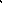 Due to positive cases in year 11, as a precautionary measure all year 11 are to stay at home and not attend college this week. We are in the process of tracking and tracing which students need to self-isolate for 14 days and will contact parents as soon as possible. All year 11 should self-isolate until further notice and move to remote learning. Please check the website for further updates this week.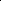 Mrs Cryer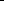 